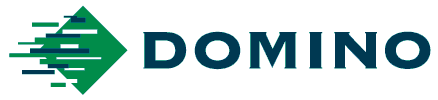 PERSBERICHT2 mei 2019Domino Printing Sciences benoemt nieuwe CEONa 22 jaar vrijwel onafgebroken succes bij technologieproducent Domino Printing Sciences—inclusief het managen van de verkoop van het FTSE250-bedrijf aan Brother Industries in 2015—heeft de 61-jarige CEO Nigel Bond eind maart het managementstokje doorgegeven. Het bedrijf heeft Robert Pulford, momenteel directeur van Domino’s Digital Printing-divisie, benoemd als CEO met ingang van 1 april 2019.Onder leiding van Bond won Domino, dat industriële printers ontwikkelt en produceert, meerdere malen een Queen’s Award voor innovatie en export. De waarde van het bedrijf steeg van £75 miljoen (ca. 86 miljoen euro) naar £1 miljard (ca. 1,15 miljard euro) ten tijde van de verkoop aan Brother. Bond had de leiding bij twintig overnames en was verantwoordelijk voor de integratie van technologieproducenten zoals Sator Laser en Citronix, en voormalige distributiepartners Domino Zweden en Domino MarqueTDI in Portugal. Als onderdeel van de deal met Brother wist hij ook aanzienlijke investeringen in producten en diensten voor digitaal printen, coderen en markeren veilig te stellen, om de langetermijndoelen voor groei en meer flexibiliteit te ondersteunen. “Ik heb ruim twintig gedenkwaardige jaren gehad bij Domino,” aldus Bond. “Ik ben er trots op dat ik leiding heb mogen geven aan zo'n betrokken en getalenteerd team, dat aan de wieg heeft gestaan van innovatieve, baanbrekende en bekroonde technologieën.”Hij vervolgt: “Ik ben erg blij dat Robert straks als nieuwe CEO het roer van me overneemt bij Domino. Robert is een sterke leider met een bewezen staat van dienst, met successen zowel binnen als buiten Domino.”Pulford werkt al 23 jaar bij Domino en is al veertien jaar lid van het executive managementteam van Domino Group. De afgelopen zes jaar had hij de leiding over de Digital Printing-divisie van het bedrijf. Hij was verantwoordelijk voor de groei van producten voor digitaal printen in de markten voor rechtstreeks printen en verpakkingen, en voor bredere industriële toepassingen. Pulford begon als servicemanager en werd later algemeen directeur van het UK Domestic bedrijfsonderdeel. Andere functies die hij bij Domino heeft vervuld waren Group Product Management, Group Marketing en algemeen directeur van de Europese bedrijfsonderdelen van Domino. Daarnaast had hij de leiding over het New Product Development-programma voor Domino’s i-Tech producten en de integratie van een aantal overnames.In reactie op zijn benoeming zegt Pulford: “Het is een hele eer om als CEO aan de slag te mogen, en ik kijk ernaar uit om Nigels nalatenschap voort te zetten. Mijn doel is om het bredere team te ondersteunen bij het realiseren van groei op alle terreinen binnen het bedrijf, en voort te bouwen op Domino's reputatie als toonaangevende leverancier van codeer-, markeer- en digitale printeroplossingen.”EINDEDisclaimersNeem voor details van specifieke producten contact op met uw verkoopadviseur van Domino. Dit document is geen onderdeel van eventuele algemene voorwaarden die tussen u en Domino zijn overeengekomen.Afbeeldingen en foto's maken geen deel uit van de algemene voorwaarden die tussen u en Domino zijn overeengekomen. Opmerking voor de redactie:Info over DominoSinds 1978 heeft Domino Printing Sciences wereldwijd een reputatie opgebouwd voor de ontwikkeling en productie van codeer-, markeer- en printtechnologieën en internationale aftermarketproducten en diensten aan klanten. Vandaag de dag biedt Domino uitgebreide portfolio’s van complete end-to-end codeeroplossingen voor primaire, secundaire en tertiaire applicaties in de industrie. Daartoe behoren innovatieve inkjet-, laser-, print- en etiketteer-, en thermo transfer printtechnologieën, die gebruikt kunnen worden voor het aanbrengen van variabele en verificatiegegevens, barcodes en unieke traceerbaarheidscodes op producten en verpakkingen binnen een groot aantal industriële sectoren, waaronder voedingsmiddelen, dranken en farmaceutische en industriële producten.  Bij Domino werken wereldwijd 2800 mensen. Het bedrijf is actief in ruim 120 landen via een wereldwijd netwerk van 25 dochterondernemingen en meer dan 200 distributeurs. De productiefaciliteiten van Domino zijn gevestigd in China, Duitsland, India, Zweden, Zwitserland, Engeland en de VS.De aanhoudende groei van Domino wordt onderbouwd door een niet-aflatende inzet op het gebied van productontwikkeling. Het bedrijf is de trotse bezitter van zes Queen's Awards. De laatste dateert van april 2017, toen Domino de Queen's Award voor innovatie ontving. Ook kreeg Domino de prijs voor ‘Operational Excellence’ bij The Manufacturer MX Awards 2018. Op 11 juni 2015 werd Domino een zelfstandige divisie binnen Brother Industries Ltd. Ga voor meer informatie over Domino naar www.dominobenelux.com Namens Domino verzonden door AD CommunicationsVoor meer informatie neemt u contact op met:Tom Platt                                    	Account Manager                         	Andrea McGintyAD Communications                    	Domino Printing SciencesTel: +44 (0)1372 464470              	T: +44 (0) 1954 782551tplatt@adcomms.co.uk                	andrea.McGinty@domino-uk.com	